APROBAT,REFERAT DE EVALUAREîn vederea promovării în funcții pentru care este prevăzut un nivel de studii superiorNume şi prenume angajatFuncţiaCompartimentul Studiile absolviteActivitatea profesionalăActivitatea profesionalăDescrierea activității desfășurate de salariatNivelul de însușire a reglementărilor specifice activității desfășurate  Foarte bine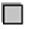   BineAptitudinile pe care le-a dovedit salariatul în modul de îndeplinire a atribuțiilorConduita salariatului în timpul serviciuluiExamenul de promovareExamenul de promovareFuncția Tipul probei de examen probă scrisă probă practică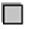 Comisia de examinarePreședinte:Membru:Membru:Comisia de soluționare a contestațiilorPreședinte:Membru:Membru:Documente atașate  Lista cuprinzând tematica și bibliografia de examenDocumente atașate  Propunerea de fișă a postului completată cu atribuții noi pentru care sunt necesare/utile studiile absolvite de salariat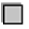 Documente atașate  Declarațiile pe proprie răspundere ale persoanelor propuse în comisia de examinare privind situațiile de incompatibilitate sau conflict de intereseDocumente atașate  Copie legalizată a diplomei de licență/de absolvire sau adeverința care atestă absolvirea studiilorConducător compartimentSemnăturaDirecția Resurse UmaneDirecția Resurse UmaneCondițiile de participare la examenul de promovare sunt îndeplinite:   DA   NUSemnătura și ștampila